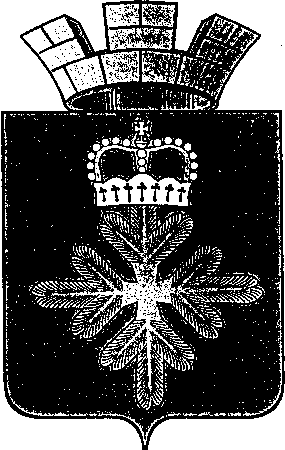 ПОСТАНОВЛЕНИЕАДМИНИСТРАЦИИ ГОРОДСКОГО ОКРУГА ПЕЛЫМОб утверждении комплексного плана мероприятий, посвященных памятной дате 90-летия создания Всесоюзного комплекса ГТО на территории городского округа ПелымВ рамках реализации мероприятий Федерального проекта «Спорт-норма жизни» национального проекта «Демография», муниципальной программы «Развитие физической культуры и спорта в городском округе Пелым до 2024 года», утвержденной постановлением администрации городского округа Пелым от 07.12.2016 № 456, в соответствии с планом мероприятий по поэтапному внедрению Всероссийского физкультурно-спортивного комплекса «Готов к труду и обороне» (ГТО) на территории городского округа Пелым, утвержденного постановлением администрации городского округа Пелым от 29.09.2014 № 316, администрации городского округа Пелым ПОСТАНОВЛЯЕТ:1. Утвердить комплексный план мероприятий, посвященных памятной дате 90-летия создания Всесоюзного комплекса ГТО (прилагается).2. Ответственным исполнителям комплексного плана мероприятий, посвященных памятной дате 90-летия создания Всесоюзного комплекса ГТО (далее – план):1) обеспечить своевременное выполнение плана;2) информацию о выполнении и корректировке плана направлять в отдел образования, культуры, спорта и по делам молодежи администрации городского округа Пелым (А.Я. Миллер) ежемесячно, в срок до 2 числа месяца, следующим за отчетным, по форме (приложение к плану).3. Ответственность за реализацию плана, возложить на специалиста 1 категории администрации городского округа Пелым А.Я. Миллер.4. Настоящее постановление опубликовать в информационной газете «Пелымский вестник» и разместить на официальном сайте городского округа Пелым в информационно-телекоммуникационной сети «Интернет».5. Контроль за исполнением настоящего постановления возложить на заместителя главы администрации городского округа Пелым А.А. Пелевину.И.о. главы администрациигородского округа Пелым                                                                Т.Н. БаландинаКомплексный план мероприятий, посвященных памятной дате 90-летия создания Всесоюзного комплекса ГТО Приложение к комплексному плану мероприятий, посвященных памятной дате 90-летия создания Всесоюзного комплекса ГТОИнформацию о выполнении и корректировке планаот 27.01.2021 № 15п. ПелымУтвержден постановлением администрациигородского округа Пелымот 27.01.2021 № 15№ п/пНаименование мероприятияСрок исполненияМесто проведенияИсполнители мероприятияФормы мероприятия и ожидаемый результат реализации мероприятияРегистрация на сайте АИС ГТОВ течение годаУчреждения и предприятия го ПелымруководителиРабота по привлечению работников учреждения и предприятия к регистрации. Привлечение максимального количества жителей го Пелым к выполнению нормативов ГТОАгитационная работа с родителями по сдаче комплекса «ГТО» и пропаганда здорового образа жизни (родительские собрания, беседы)В течение годаОУУчителя физической культурыПривлечение максимального количества жителей го Пелым к выполнению нормативов ГТОАгитационная работа с учениками по сдаче комплекса «ГТО» и пропаганда здорового образа жизни (кл.часы, беседы)В течение годаОУУчителя физической культурыПривлечение максимального количества жителей го Пелым к выполнению нормативов ГТОПодготовка к сдаче норм ГТОВ течение годаМКОУ СОШ № 2Полякова Н.А.Подготовка к выполнение нормативов испытания ГТО, привлечение максимального количества сдающихОнлайн-тестирование на знание ГТОВ течение годаОтдел ОКСиДММиллер А.Я.Ознакомление с комплексом ВФСК ГТООформление стенда «Рекорды ГТО»январьМКОУ СОШ № 1Молостова И.В.Ознакомление обучающихся и воспитанников с ВФСК ГТОУрок ГТО (презентация)январьМКОУ СОШ № 1Меньшова Л.М.Ознакомление обучающихся и воспитанников с ВФСК ГТОУрок ГТО и здоровьеянварьМКОУ СОШ № 1Подковыркина Ж.А.Ознакомление обучающихся и воспитанников с ВФСК ГТОУрок ГТО «ГТО в Свердловской области»январь-февраль.МКОУ СОШ № 1Безрукова Ю.С.Ознакомление обучающихся и воспитанников с ВФСК ГТО«Весёлые старты»февральМКОУ СОШ № 1Меньшова Л.М.Подковыркина Ж.А.В рамках мероприятия планируется выполнение нормативов Испытания ГТОИстория возникновения ГТОфевральМКОУ СОШ № 1Безрукова Ю.С.Ознакомление обучающихся и воспитанников с ВФСК ГТОЛыжная прогулка «Тропа ГТО»февральМКОУ СОШ № 2Полякова Н.А.Формирование положительной мотивации к ЗОЖУрок ГТО в ОУ «Возрождение ГТО»февральМКОУ СОШ № 1Молостова И.В.Ознакомление обучающихся и воспитанников с ВФСК ГТОМероприятие ВФСК ГТО по стрельбе из пневматического оружия в рамках проведения Всероссийский оборонно-массовых мероприятий, посвященных Дню защитника Отечества27 февраляЦент тестирования (МКОУ СОШ № 1 п. Пелым)Миллер А.Я.В рамках  проведения мероприятия планируется выполнение нормативов  испытаний ГТО по стрельбе из пневматической винтовкиАкция «Урок ГТО»март, сентябрьОУУчителя физической культурыОзнакомление обучающихся и воспитанников с ВФСК ГТОЗимний фестиваль ВФСК «Готов к труду и обороне» (ГТО) среди всех категорий населениямартЦент тестирования (МКОУ СОШ № 1 п. Пелым)Миллер А.Я.Выполнение нормативов испытания ГТО. Получение знаков отличияОбучение техники выполнения ГТОмартМКОУ СОШ № 1Молостова И.В.Подготовка к выполнение нормативов испытания ГТО, привлечение максимального количества сдающихОформление стенда по ГТОмартМКОУ СОШ № 1Меньшова Л.М.Подковыркина Ж.А.Ознакомление обучающихся и воспитанников с ВФСК ГТОТворческий конкурс «90 лет ГТО» (рисунки, плакаты)мартМКОУ СОШ № 2Полякова Н.А.Мероприятие проводится с целью просветительский деятельности, формирование устойчивой положительной мотивации к ЗОЖФотоконкурс «Путь к рекордам ГТО!»мартОтдел ОКСиДММиллер А.Я.Участники отражают в фотографиях свою подготовку к выполнению ГТОАкция «Каникулы с ГТО»27.03-04.04.2021Отдел ОКСиДММиллер А.Я.Мероприятие проводится с целью просветительский деятельности, формирование устойчивой положительной мотивации к ЗОЖВсероссийская неделя охраны труда апрельУчреждения и предприятия го ПелымруководителиПрезентация комплекса ГТО в учрежденияхВесёлые старты «Юные ГТОшки»апрельМКОУ СОШ № 2Полякова Н.А.В рамках мероприятия планируется выполнение нормативов испытания ГТО (начальная школа, сборные команды)Игра «Что? Где? Когда?»апрельМКОУ СОШ № 1Меньшова Л.М.Мероприятие проводится с целью просветительский деятельностиФестиваль «Семья. Здоровье. ГТО» ВФСК «Готов к труду и обороне» (ГТО) среди семейных командапрельЦент тестирования (МКОУ СОШ № 1 п. Пелым)Миллер А.Я.Выполнение нормативов испытания ГТО. Получение знаков отличия.Эстафета ГТО командные забегимайМКОУ СОШ № 2Полякова Н.А.В рамках мероприятия планируется выполнение нормативов Испытания ГТОМуниципальный конкурс рисунков «ГТО моими глазами» майОтдел ОКСиДММиллер А.Я.Конкурс среди детей и подростков.Весенний фестиваль ВФСК «Готов к труду и обороне» (ГТО) май-июньЦент тестирования (МКОУ СОШ № 1 п. Пелым)Миллер А.Я.Выполнение нормативов испытания ГТО. Получение знаков отличия.Муниципальное соревнование ВФСК ГТО для дошкольников «Крошка - ГТОошка»10-14 маяЦент тестирования (МКОУ СОШ № 1 п. Пелым)Миллер А.Я.Лященко Е.В.Выполнение нормативов испытания ГТО. Получение знаков отличия.Военно-патриотическая игра «Зарница» и «Зарничка»22 маяЦент тестирования (МКОУ СОШ № 1 п. Пелым)Миллер А.Я.В рамках мероприятия планируется выполнение нормативов Испытания ГТОАкция «Сдай ГТО - стань первым»01 июняСпортивная площадкаМиллер А.Я.Знакомство с нормативами и выполнение нормативов испытания ГТО. Получение знаков отличия.Летний фестиваль ВФСК «Готов к труду и обороне» (ГТО) среди всех категорий населенияиюнь-августЦент тестирования (МКОУ СОШ № 1 п. Пелым)Миллер А.Я.Выполнение нормативов испытания ГТО. Получение знаков отличия.Муниципальный конкурс «Минута Спорта»02-08 августаОтдел ОКСиДММиллер А.Я.Творческий конкурс. Популяризация ГТО. Привлечение к выполнению нормативов.Фестиваль «Мы готовы к ГТО»сентябрьМКОУ СОШ № 2Полякова Н.А.В рамках мероприятия планируется выполнение нормативов Испытания ГТО. Получение знаков отличия.Первенство ГТО «Всегда готов!» среди работающей молодежисентябрь-октябрьЦент тестирования (МКОУ СОШ № 1 п. Пелым)Миллер А.Я.В рамках мероприятия планируется выполнение нормативов Испытания ГТО. Получение знаков отличия.Муниципальный творческий конкурс информационных материалов «Ты в ГТО, а значит ты в теме!»13-30.09.2021Отдел ОКСиДММиллер А.Я.В конкурсе будут участвовать видеоролики, презентации, плакаты и т.д.Фестиваль «Крепкое здоровье – крепкая страна» ВФСК «Готов к труду и обороне» (ГТО) среди всех трудовых коллективовоктябрьЦент тестирования (МКОУ СОШ № 1 п. Пелым)Миллер А.Я.В рамках мероприятия планируется выполнение нормативов Испытания ГТО. Получение знаков отличия.«Веселые старты»19.11.2021МАДОУ д/с «Колобок»Лященко Е.В.В рамках мероприятия планируется выполнение нормативов Испытания ГТОРазмещение информационных материалов в СМИВ течение годаГазета «Пелымский вестник»Телепрограмма «Первое Пелымское телевиденье»Ответственные Пропаганда ГТОНаименованиеДата проведенияМесто проведенияОтветственныйКол-во участников (фото или видео материал)Например: Регистрация на сайте АИС ГТОфевральОтдел ОКСиДММиллер А.Я.5 чел.